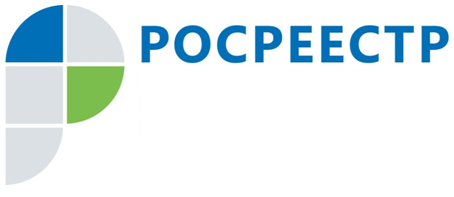 ПРЕСС-РЕЛИЗЕдиный «День консультаций» по услугам Росреестра прошел в Иркутской областиУправление Росреестра по Иркутской области и филиал Федеральной кадастровой палаты по Иркутской области провели на территории региона единый «День консультаций». В этот день в ведомство обратились более 370 граждан. Консультации были организованы в центральном аппарате Управления, территориальных отделах ведомства, филиале Кадастровой палаты, офисах МФЦ. Мероприятие приурочено к 10-летию образования Росреестра и 20-летию создания в Российской Федерации системы государственной регистрации прав на недвижимое имущество и сделок с ним.В ходе «Дня консультаций» специалисты Управления и Филиала дали разъяснения по вопросам государственного кадастрового учета и государственной регистрации прав на объекты недвижимости, государственного земельного надзора, земельных и кадастровых работ, пересмотра результатов определения кадастровой стоимости. Наибольшее количество поступивших в этот день обращений касалось вопросов регистрации прав и кадастрового учета – более 70%. В рамках мероприятия жители региона спрашивали специалистов о том, как поставить на кадастровый учет и зарегистрировать права на объекты недвижимости, какой пакет документов для этого необходимо подготовить и куда обращаться. Поступали в этот день и просьбы помочь разобраться в конкретных ситуациях. Так, Любовь Мирголовская решила разделить свой земельный участок, но не знает, что нужно делать, чтобы пройти данную процедуру. В единый «День консультаций» женщина обратилась за правовой помощью в Управление Росреестра по Иркутской области. В первую очередь, пояснила начальник отдела регистрации публичных образований и крупных правообладателей Управления Росреестра по Иркутской области Кристина Подскребкина, следует обратиться к кадастровому инженеру. Специалист подготовит необходимые для проведения процедуры документы. После чего можно будет обратиться с заявлением и подготовленными документами в любой удобный офис многофункционального центра.- Сведения о вновь образованных земельных участках будут внесены в Единый реестр недвижимости, а исходный земельный участок будет снят с кадастрового учета. Одновременно с процедурой кадастрового учета будет проведена процедура регистрации прав. Таким образом, не потребуется повторно обращаться в ведомство, чтобы оформить права на свой объект недвижимости. Кстати, подать документы на кадастровый учет и регистрацию прав можно не только через МФЦ, но и в электронном виде на сайте Росреестра. Это значительно сэкономит время и деньги, - подчеркнула Кристина Андреевна.Также 1 марта жителей области интересовало, как можно исправить ошибку в Едином реестре недвижимости, которая была допущена кадастровым инженером при подготовке документов на объект. Например, кадастровый инженер неверно определил границы земельного участка. В результате границы одного участка накладываются на границы другого, а площадь дома не соответствует действительности. Как пояснила начальник отдела кадастровой оценки недвижимости Управления Росреестра по Иркутской области Эльвира Байрамова, чтобы исправить такого рода ошибку, заинтересованному лицу потребуется подготовить пакет документов (межевой план, технический план, акт обследования, и т.д.) и подать его в любом удобном офисе многофункционального центра или с помощью официального сайта Росреестра. После поступления документов в Управление реестровая ошибка будет исправлена в течение 5 рабочих дней.Кроме того, 1 марта для граждан были организованы консультации о способах получения услуг Росреестра в электронном виде и формах обратной связи для взаимодействия с ведомством.- Услуги по кадастровому учету и регистрации прав являются одними из самых востребованных государственных услуг у населения. При этом существует достаточно много нюансов, которые необходимо знать и учитывать при совершении сделок с недвижимостью, дарении, завещании, постановки объектов на кадастровый учет. Поэтому в ведомство всегда поступает немало вопросов от граждан. Единый «день консультаций» стал еще одним нашим способом помочь жителям Иркутской области в решении их проблем, - отметил руководитель Управления Росреестра по Иркутской области Виктор Жердев.Контакты для СМИИрина Кондратьеваспециалист-эксперт отдела организации, мониторинга и контроляУправления Росреестра по Иркутской областител. раб.: 8 (3952) 450-107тел. сот.: +7 924 82 314 01E-mail: presscentr@just38.ruwww.rosreestr.ru